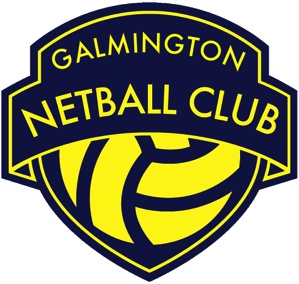 General Expenses Claim FormThis form should be completed & sent to the GNC Treasurer (SamBingham79@hotmail.com) along with any relevant receipts.Copies of this form can be downloaded from the club website.
Name of individual claiming:……………………………………………………… 
Submitted by: 				Counter signed by (name & signature):
Date Submitted: 				Date of counter signature:To be completed by Treasurer:Paid by Treasurer :	____/____/_____   Paid As :		Bacs / Cash / Cheque / Other	Expense Claim No: 	__________			
Receipt No: 		__________   Cheque No: 		__________Description of Expense (Stamps, Trophies, Petrol etc.)* Petrol claims are at 25p/mile and should show mileage, journey, reasonDateClaim1. £2. £3. £4. £5.£6.£7.£8.£9.£10.£Total Monies Owed£Please provide details of the account to be creditedSort CodeAccountPlease provide details of the account to be credited